Об утверждении Перечней муниципальных услуг и государственных услуг, переданных органами исполнительной власти Челябинской области для исполнения органам местного самоуправления, предоставление которых организуется в Многофункциональном центре предоставления государственных и муниципальных услуг на территории Пластовского муниципального района В соответствии с Федеральными законами от 6 октября 2003 года                     № 131-ФЗ «Об общих принципах организации местного самоуправления                         в Российской Федерации», от 27 июля 2010 года № 210-ФЗ «Об организации предоставления государственных и муниципальных услуг», распоряжения Правительства Российской Федерации от 18 сентября 2019 г. № 2113-р, постановлением Правительства Челябинской области от 18 июля 2012 г.                   № 380-П «Об утверждении Перечня государственных услуг, предоставление которых организуется в многофункциональных центрах предоставления государственных и муниципальных услуг в Челябинской области», типовым (рекомендованным) Перечнем государственных и муниципальных услуг, предоставление которых органами местного самоуправления муниципальных образований Челябинской области, обеспечивается по принципу «одного окна» в МФЦ Челябинской области, утвержденным протоколом заседания Комиссии по повышению качества предоставления государственных и муниципальных услуг Челябинской области, администрации Пластовского муниципального районаПОСТАНОВЛЯЕТ:1. Утвердить Перечень муниципальных услуг, предоставление которых организуется в Многофункциональном центре предоставления государственных и муниципальных услуг на территории Пластовского муниципального района (Приложение № 1).2. Утвердить Перечень государственных услуг, переданных органами исполнительной власти Челябинской области для исполнения органам местного самоуправления, предоставление которых организуется в Многофункциональном центре предоставления государственных и муниципальных услуг на территории Пластовского муниципального района (Приложение № 2).3. Признать утратившим силу постановление администрации Пластовского муниципального Района от 03.05.2018г.№326 «Об утверждении перечня муниципальных услуг, предоставление которых организуется на базе МАУ «Пластовский МФЦ»» (с изменениями от 15.07.2019 г. № 702, 29.04.2020 г. №338).4. Настоящее постановление разместить на официальном сайте администрации Пластовского муниципального района в сети «Интернет».5. Организацию выполнения настоящего постановления возложить на заместителя главы Пластовского муниципального района по управлению экономикой и муниципальным имуществом Федорцову С.А.6. Настоящее постановление вступает в силу с 1 января 2021 года.Глава Пластовского муниципального района                                                                 А.Н. ПестряковСОГЛАСОВАННО:Заместитель главы Пластовскогомуниципального района по управлению экономикой и муниципальным имуществом                        С.А. ФедорцоваНачальника юридического отдела				        В.Н. ПыталевРазослать:В дело – 1Отдел информационных систем – 1Исполнитель:Т.Н. Попович ________________8 (35160) 2-51-80ПРИЛОЖЕНИЕ №1к постановлению администрации                                                                    Пластовского муниципального района                                                                   от «11» ___12______2020г. № 1148Перечень         муниципальных услуг, предоставление которых организуется в Многофункциональном центре предоставления государственных и муниципальных услуг на территории Пластовского муниципального района1. Постановка граждан на учет в качестве лиц, имеющих право на предоставление земельных участков в собственность бесплатно. 2.  Снятие с учёта граждан, имеющих право на получение земельного участка бесплатно в собственность для индивидуального жилищного строительства или ведения личного подсобного хозяйства с возведением жилого дома на приусадебном земельном участке, находящегося в государственной или муниципальной собственности.3. Предоставление в собственность, аренду, постоянное (бессрочное) пользование, безвозмездное пользование земельного участка, находящегося в государственной или муниципальной собственности, без проведения торгов.4. Предварительное согласование предоставления земельного участка.5. Заключение договор аренды земельных участков на новый срок, соглашений о внесении изменений и дополнений в заключенные договоры аренды земельных участков, находящихся в государственной или муниципальной собственности без проведения торгов.6. Перераспределение земель и (или) земельных участков, находящихся в государственной и муниципальной собственности, и земельных участков, находящихся в частной собственности.7. Выдача разрешения на использование земель или земельного участка, которые находятся в государственной или муниципальной собственности, без предоставления земельных участков и установления сервитута, публичного сервитута.8. Установление сервитута в отношении земельного участка, находящегося в государственной и муниципальной собственности.9. Прекращение сервитута в отношении земельного участка, находящегося в государственной и муниципальной собственности.10. Утверждение схемы расположения земельного участка или земельных участков на кадастровом плане территории.11. Выдача градостроительного плана земельного участка.12. Предоставление разрешения на осуществление земляных работ.13. Перевод жилого помещения в нежилое помещение или нежилого помещения в жилое помещение.14. Согласование проведения переустройства и (или) перепланировки помещения в многоквартирном доме.15.  Выдача разрешений на установку и эксплуатацию рекламных конструкций на соответствующей территории, аннулирование такого разрешения.16. Выдача разрешений на строительство объекта капитального строительства, (в том числе внесение изменений в разрешении на строительство объекта капитального строительства и внесение изменений в разрешение на строительство объекта капитального строительства в связи с продлением срока действия такого разрешения). 17. Выдача акта освидетельствования проведения основных работ по строительству (реконструкции) объекта индивидуального жилищного строительства с привлечением средств материнского (семейного) капитала.18. Присвоение адреса объекту адресации, изменение и аннулирование такого адреса.19. Выдача разрешения на ввод объекта в эксплуатацию.20. Направление уведомления о соответствии указанных в уведомлении о планируемом строительстве параметров объекта индивидуального жилищного строительства или садового дома установленном параметрам и допустимости размещения объекта индивидуального жилищного строительства или садового дома на земельном участке.21. Направление уведомления о соответствии построенных или реконструированных объектов индивидуального жилищного строительства или садового дома требованиям законодательства Российской Федерации о градостроительной деятельности.22. Предоставление разрешения на отклонение от предельных параметров разрешенного строительства, реконструкции объекта капитального строительства.23. Предоставление сведений, документов и материалов, содержащихся в государственных информационных системах обеспечения градостроительной деятельности.24. Предоставление в аренду, безвозмездное пользование имущества, находящегося в муниципальной собственности.25. Передача в собственность граждан занимаемых ими жилых помещений жилищного фонда (приватизация жилищного фонда).26. Предоставление субсидий субъектам малого и среднего предпринимательства.27. Информационной обеспечение юридических и физических лиц в соответствии с их обращениями (запросами), предоставление архивных справок, архивных выписок и копий архивных документов.ПРИЛОЖЕНИЕ №2к постановлению администрации                                                              Пластовского муниципального района                                                                                   от «11» ___12___2020г. № 1148Переченьгосударственных услуг по переданным полномочиям, предоставление которых, организуется в Многофункциональном центре предоставления государственных и муниципальных услуг на территории Пластовского муниципального района1. Государственная регистрация заключения брака.2. Государственная регистрация расторжения брака по взаимному согласию на расторжение брака супругов, не имеющих общих детей, не достигших совершеннолетия.3. Выдача повторных свидетельств о государственной регистрации актов гражданского состояния и иных документов, подтверждающих факты государственной регистрации актов гражданского состояния.4. Компенсационные выплаты за пользование услугами местной телефонной связи и (или) за пользование услугами связи для целей проводного радиовещания.5. Возмещение расходов, связанных с погребением реабилитированного лица.6. Предоставление гражданам субсидий на оплату жилого помещения и коммунальных услуг.7. Компенсация расходов на оплату жилых помещений и коммунальных услуг отдельным категориям граждан.8. Организация предоставления мер социальной поддержки по обеспечению жильем отдельных категорий ветеранов, инвалидов и семей, имеющих детей-инвалидов, нуждающихся в улучшении жилищных условий и вставших на учет до 1 января 2005 года, и ветеранов Великой Отечественной войны вне зависимости от даты постановки на учет.9. Предоставление путевок в загородные лагеря отдыха и оздоровления детей детям, находящимся в трудной жизненной ситуации.10. Назначение и выплата пособия на ребенка.11. Назначение многодетной семье ежемесячной денежной выплаты по оплате жилого помещения и коммунальных услуг.12. Выплата инвалидам компенсаций страховых премий по договору обязательного страхования гражданской ответственности владельцам транспортных средств.13. Назначение и выплата денежных средств на содержание детей-сирот и детей, оставшихся без попечения родителей, находящихся под опекой (попечительством), денежных выплат на реализацию бесплатного проезда на детей, обучающихся в областных государственных и муниципальных образовательных организациях, денежной компенсации материального обеспечения и единовременной денежной выплаты.14. Назначение и выплата денежных средств на содержание детей-сирот и детей, оставшихся без попечения родителей, переданных на воспитание в приемные семьи, денежных выплат на реализацию бесплатного проезда на детей, обучающихся в областных государственных и муниципальных образовательных организациях, денежной компенсации материального обеспечения и единовременной денежной выплаты, вознаграждения, причитающегося приемному родителю, и социальных гарантий приемной семье.15. Выдача удостоверения инвалида Великой Отечественной войны и удостоверения инвалида о праве на льготы проживающим на территории Челябинской области инвалидам Великой Отечественной войны и приравненным к ним лицам.16. Ежемесячная денежная выплата отдельным категориям ветеранов, жертвам политических репрессий и ветеранам труда Челябинской области.17. Выдача удостоверений о праве на льготы членам семей погибших (умерших) инвалидов войны, участников Великой Отечественной войны, ветеранов боевых действий, а также военнослужащих, проходивших военную службу по призыву и погибших при исполнении обязанностей военной службы.18. Присвоение звания «Ветеран труда» и выдача удостоверения «Ветеран труда».19. Выдача удостоверения ветерана Великой Отечественной войны.20. Присвоение звания «Ветеран труда Челябинской области» и выдача удостоверения «Ветеран труда Челябинской области».21. Назначение и выплата областного единовременного пособия при рождении ребенка.22. Прием органами опеки и попечительства документов от лиц, желающих установить опеку (попечительство) над определенной категорией граждан (несовершеннолетними гражданами, лицами, признанными в установленном законом порядке недееспособными (ограниченно дееспособными).23. Предоставление мер социальной поддержки в виде компенсации расходов на оплату жилых помещений, отопления и освещения отдельным категориям граждан, работающих и проживающих в сельских населенных пунктах и рабочих поселках Челябинской области.24. Оформление предварительного разрешения органа опеки и попечительства на совершение сделки по отчуждению жилых помещений в случаях, установленных законодательством Российской Федерации.25. Предоставление путевки в санаторно-оздоровительные детские лагеря круглогодичного действия (для детей школьного возраста до достижения ими 18 лет, за исключением детей-инвалидов).26. Назначение и выплата пенсий по случаю потери кормильца родителям военнослужащих, погибших (умерших) при исполнении обязанностей военной службы или умерших вследствие военной травмы после увольнения с военной службы.27. Выдача удостоверения многодетной семьи Челябинской области.28. Предварительная опека или попечительство.29. Государственная регистрация рождения.30. Государственная регистрация смерти.31. Компенсация расходов на уплату взноса на капитальный ремонт общего имущества в многоквартирном доме отдельным категориям граждан.32. Возмещение реабилитированным лицам расходов на проезд на междугородном транспорте.33. Назначение и выплата единовременного пособия при рождении ребенка.34. Назначение и выплата ежемесячного пособия по уходу за ребенком.35. Возмещение детям погибших участников Великой Отечественной войны и приравненным к ним лицам расходов на проезд к месту захоронения отца (матери).36. Ежемесячная денежная выплата детям погибших участников Великой Отечественной войны и приравненным к ним лицам.37. Предоставление гражданам адресной субсидии в связи с ростом платы за коммунальные услуги.38. Назначение и осуществление ежемесячной выплаты в связи с рождением (усыновлением) первого ребенка.39. Назначение и выплата ежемесячной денежной выплаты, назначаемой в случае рождения третьего ребенка и (или) последующих детей до достижения ребенком возраста трех лет.40. Выдача разрешения на раздельное проживание попечителей и их несовершеннолетних подопечных.41. Назначение опекунов или попечителей в отношении несовершеннолетних граждан по заявлению их родителей, а также по заявлению несовершеннолетних граждан.42. Назначение и выплата ежемесячной денежной выплаты на ребенка в возрасте от трех до семи лет включительно.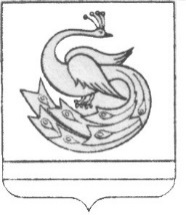 АДМИНИСТРАЦИЯ ПЛАСТОВСКОГО МУНИЦИПАЛЬНОГО РАЙОНАПОСТАНОВЛЕНИЕ«11» ___12_______ 2020 г.                                                                     № _1148